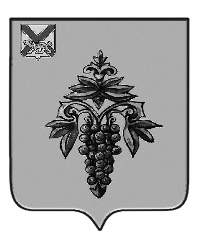 ДУМА ЧУГУЕВСКОГО МУНИЦИПАЛЬНОГО ОКРУГА Р Е Ш Е Н И ЕПринято Думой Чугуевского муниципального района«29» октября 2021 годаСтатья 1. 	Утвердить прилагаемое «Положение об обеспечении малоимущих граждан, проживающих на территории Чугуевского муниципального округа и нуждающихся в улучшении жилищных условий, жилыми помещениями».	Статья 2.Признать утратившими силу решение Думы Чугуевского муниципального района от 12 декабря 2014 года № 512-НПА «О Положении  об обеспечении малоимущих граждан, проживающих на территории Чугуевского муниципального района и нуждающихся в улучшении жилищных условий, жилыми помещениями в соответствии с жилищным законодательством» Статья 3. Настоящее решение вступает в силу со дня его официального опубликования.«01» ноября 2021 г.№ 285-НПАУТВЕРЖДЕНОрешением Думы Чугуевского муниципального округа от «01» ноября 2021 г.№ 285 – НПА ПОЛОЖЕНИЕ об обеспечении малоимущих граждан, проживающих на территории Чугуевского муниципального округа и нуждающихся в улучшении жилищных условий, жилыми помещениями1. Общие положенияПоложение  об обеспечении малоимущих граждан, проживающих на территории Чугуевского муниципального округа и нуждающихся в улучшении жилищных условий, жилыми помещениями в соответствии с жилищным законодательством  (далее Положение) разработано в соответствии с Конституцией Российской Федерации, Гражданским Кодексом Российской Федерации, с Жилищным Кодексом Российской Федерации, Федеральным законом от 06 октября 2003 года № 131-ФЗ «Об общих принципах организации местного самоуправления в Российской Федерации» и регулирует деятельность органов местного самоуправления Чугуевского муниципального округа в сфере обеспечения малоимущих граждан, проживающих на территории Чугуевского муниципального округа и нуждающихся в улучшении жилищных условий, жилыми помещениями в соответствии с жилищным законодательством.2. Полномочия органов местного самоуправления по обеспечению малоимущих граждан, проживающих на территории Чугуевского муниципального округа и нуждающихся в улучшении жилищных условий, жилыми помещениями2.1. Полномочия Думы Чугуевского муниципального округа:К полномочиям Думы Чугуевского муниципального округа относится:1) установление нормы предоставления площади жилого помещения муниципального жилищного фонда по договору социального найма и учетной нормы площади жилого помещения, в целях принятия граждан на учет в качестве нуждающихся в улучшении жилищных условий на территории Чугуевского муниципального округа;2) установление объема финансирования на обеспечение мероприятий по обеспечению жилыми помещениями малоимущих граждан проживающих на территории Чугуевского муниципального округа и нуждающихся в улучшении жилищных условий, жилыми помещениями;3) исполнения иных полномочий, предусмотренных действующим законодательством.2.2. Полномочия администрации Чугуевского муниципального округа:К полномочиям администрации Чугуевского муниципального округа по вопросам обеспечения малоимущих граждан, проживающих на территории Чугуевского муниципального округа и нуждающихся в улучшении жилищных условий, жилыми помещениями относится:1) учет муниципального жилищного фонда;2) принятие граждан на учет в качестве нуждающихся в жилом помещении; 3) ведение в установленном порядке учета граждан в качестве нуждающихся в жилых помещениях, предоставляемых по договорам социального найма;4) предоставление в установленном порядке малоимущим гражданам по договорам социального найма жилых помещений муниципального жилищного фонда;5) проведение проверки сведений, представленных гражданином в целях признания его малоимущим;6) использование полученных сведений и документов в целях признания гражданина малоимущим вместо документов, предоставляемых гражданином;7) создание и организация деятельности комиссии по жилищным вопросам;8) утверждение инвестиционных программ, направленных на достижение целей, связанных с реализацией вопроса местного значения и приводящих к созданию и (или) увеличению муниципального жилищного фонда;9) разработка Программ улучшения жилищных условий граждан, проживающих на территории Чугуевского муниципального округа;10) организация строительства муниципального жилищного фонда социального использования на территории Чугуевского муниципального округа;11) формирование земельных участков под строительство жилья в целях продажи права на заключение договора аренды;12) создание условий для жилищного строительства на территории Чугуевского муниципального округа;13) исполнение иных полномочий, предусмотренных действующим законодательством.3. Социально-экономические мероприятия в сфере обеспечения малоимущих граждан жилыми помещениями3.1. Мероприятия в сфере обеспечения малоимущих граждан жилыми помещениями осуществляется путем реализации полномочий органов местного самоуправления Чугуевского муниципального округа.3.1.1. Учет муниципального жилищного фонда предусматривает:- организацию проведения технического учета муниципального жилищного фонда, в том числе его техническую инвентаризацию и техническую паспортизацию (с оформлением технических паспортов жилых помещений - документов, содержащих техническую и иную информацию о жилых помещениях, связанную с обеспечением соответствия жилых помещений установленным требованиям);- организацию оформления правоустанавливающих документов на жилые помещения муниципального жилищного фонда;- включение жилых помещений муниципального жилищного фонда в Реестр муниципального имущества.3.1.2. Ведение учета граждан в качестве нуждающихся в жилых помещениях реализуется путем принятия решения администрацией Чугуевского муниципального округа о принятии на учет гражданина (или об отказе в принятии на учет) в форме постановления.3.2. Предоставление малоимущим гражданам по договорам социального найма жилых помещений муниципального жилищного фонда реализуется путем принятия решения администрацией Чугуевского муниципального округа о предоставлении им жилых помещений (о заселении жилых помещений) в форме постановления.3.3. Проведение проверки сведений, предоставленных гражданином в целях признания его малоимущим, заключается в реализации права администрации Чугуевского муниципального округа на проверку соответствия документов законодательству и юридическим фактам.3.3.1. Использование полученных сведений и документов в целях признания гражданина малоимущим вместо документов, представляемых гражданином, реализуется при наличии возможности у администрации Чугуевского муниципального округа самостоятельного получения необходимых сведений и документов.3.4. Формирование земельных участков под строительство жилья осуществляется путем эффективной и рациональной организации проведения работ по их формированию.3.5. Разработка программ, направленных на реализацию вопроса местного значения, представляет собой гарантию эффективного решения задач в области социально-экономического развития Чугуевского муниципального округа.3.6. Организация строительства муниципального жилищного фонда на территории Чугуевского муниципального округа и создание условий для жилищного строительства на территории Чугуевского муниципального округа регулируется отдельным нормативным правовым актом Думы Чугуевского муниципального округа.4. Финансовое обеспечение4.1. Финансирование мероприятий по обеспечению малоимущих граждан, проживающих на территории Чугуевского муниципального округа и нуждающихся в улучшении жилищных условий, жилыми помещениями осуществляется за счет средств бюджета Чугуевского муниципального округа.4.2. Финансовое обеспечение мероприятий осуществляется в пределах средств, предусмотренных в местном бюджете на очередной финансовый год..Положение об обеспечении малоимущих граждан, проживающих на территории Чугуевского муниципального округа и нуждающихся в улучшении жилищных условий, жилыми помещениямиГлава Чугуевского муниципального округаР.Ю. Деменев